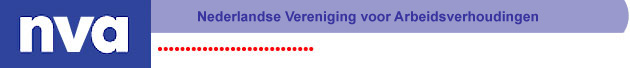 Agenda ALVPlaats: FNV, UtrechtDatum: dinsdag 26 juni 2018, 13.15 uur1. Opening2. Terugblik activiteiten 20171-2-2017: De arbeidsverhoudingen op de politieke agenda (i.s.m. het Wetenschappelijk Bureau voor de Vakbeweging (WB)28-6-2017: Tussenevaluatie cao-seizoen 20179-11-2017: Symposium ‘Individu en collectief in arbeidsverhoudingen: op zoek naar een nieuwe balans’Vooruitblik activiteiten 201818-4-2018: Jubileumcongres NVA: ‘Een terugblik, om vooruit te kijken’28-6-2018: Tussenevaluatie cao-seizoen 201811-9-2018: Bijeenkomst IREC in Leuven12-10-2018: Jubileumcongres NVA: Toekomst van de polder3. Bestuurswisselingen4. Jaarstukken 2017 en Begroting 20185. Ledenwerving 6. RondvraagSamenstelling NVA-bestuur:Paul de BeerDe Burcht (centrum voor Arbeidsverhoudingen)06-81546974P.T.deBeer@uva.nl Jan Pieter Daems CNV Vakcentrale06-51431081jp.daems@cnv.nlAnnette de GrootFNV 06-23248692annette.degroot@fnv.nlLaurens Harteveld AWVN06-22241995L.Harteveld@awvn.nl Grietus WiggersSZW06-11797214GWiggers@MINSZW.NL Marc van der Meer (voorzitter)Uvt06-12690922marc.vandermeer@uvt.nl Esther KootCao-recht (zzp)06-24903505koot@cao-recht.nlEvert Smit (penningmeester)Basis & Beleid06-54260025evert@basisenbeleid.nl 